проект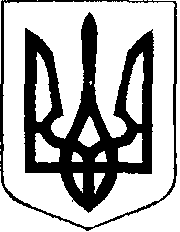                                                У К Р А Ї Н А            Жовківська міська рада  Жовківського району Львівської області	44-а сесія VIІ-го демократичного скликання 				         РІШЕННЯвід                   2019р.                № 	м. ЖовкваПро додаткове включення до переліку дляпродажу у власність земельної ділянки несільськогосподарського призначенняна конкурентних засадах (земельних торгах)на території міста Жовкви по  вул. Пільна.               На виконання  Закону України “Про внесення змін до деяких законодавчих актів України» від 03.06.2008р. № 309-VI, тимчасового положення «Про порядок продажу у власність земельних ділянок та права їх оренди для здійснення підприємницької діяльності на території Львівської області» від 19.02.2008р. № 465 , з метою оперативного вирішення питань щодо розпорядження землею при відведенні земельних ділянок суб’єктами підприємницької діяльності для надання її в користування або передачі їх у власність шляхом викупу, детального плану території земельної ділянки під об’єкти комерційного призначення по вул.. Пільна в м.Жовква, керуючись ст..ст.17, 134-137,п.12 розділу Х Перехідних положень Земельного кодексу України, ст.31 Закону України «Про місцеве самоврядування в Україні», Жовківська міська радаВ И Р І Ш И Л А:      1. Включити в перелік для продажу у власність земельної ділянки      несільськогосподарського призначення на конкурентних засадах (земельних торгах) площею 0,1680 га. – під об’єкти комерційного призначення  по вул. Пільна в м.Жовква.      2. Дозволити виконкому Жовківської міської ради підготувати технічну документацію із землеустрою щодо відведення земельної ділянки несільськогосподарського призначення для  продажу у власність на конкурентних засадах (земельних торгах) площею 0,1680 га. під  об’єкти комерційного призначення по вул.. Пільна в м.Жовква.      3. Надати дозвіл на проведення експертної грошової оцінки земельної ділянки несільськогосподарського призначення для продажу у власність на конкурентних засадах(земельних торгах) в м.Жовкві по  вул. Пільна в м.Жовкві.      4.  Розроблену та погоджену землевпорядну та землеоціночну документацію після її затвердження подати до територіального органу Державного геокадастру у Львівській області для виготовлення технічного паспорта земельної ділянки.      5. Контроль за виконанням даного рішення покласти на комісію з питань регулювання земельних відносин та охорони навколишнього природного середовища.Міський голова                                                                 Петро Вихопень                            